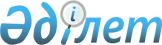 О внесении дополнения в постановление Правительства Республики Казахстан от 25 апреля 2015 года № 325 "Об утверждении Правил использования резервов Правительства Республики Казахстан и местных исполнительных органов и признании утратившими силу некоторых решений Правительства Республики Казахстан"
					
			С истёкшим сроком
			
			
		
					Постановление Правительства Республики Казахстан от 11 октября 2023 года № 897. Действовало до 01.01.2024 в соответствии с п. 2 настоящего постановления.
      Сноска. Действовало до 01.01.2024 в соответствии с п. 2 настоящего постановления.
      Примечание ИЗПИ!Введение в действие см. п. 2.
      Правительство Республики Казахстан ПОСТАНОВЛЯЕТ:
      1. Внести в постановление Правительства Республики Казахстан от 25 апреля 2015 года № 325 "Об утверждении Правил использования резервов Правительства Республики Казахстан и местных исполнительных органов и признании утратившими силу некоторых решений Правительства Республики Казахстан" следующее дополнение:
      Правила использования резервов Правительства Республики Казахстан и местных исполнительных органов, утвержденные указанным постановлением дополнить пунктом 24-4 следующего содержания:
      "24-4. Выделение денег из резерва Правительства Республики Казахстан в целях выкупа земельных участков для государственных нужд производится в соответствии с Земельным кодексом Республики Казахстан и Законом Республики Казахстан "О государственном имуществе" в случае, когда земельные участки приобретаются не для нужд местного исполнительного органа, в котором производится выкуп земельных участков, с обязательным предоставлением следующих подтверждающих документов:
      1) постановление Правительства Республики Казахстан или местного исполнительного органа о начале принудительного отчуждения земельного участка или иного недвижимого имущества в связи с изъятием земельного участка для государственных нужд;
      2) сведения о собственнике или негосударственном землепользователе (удостоверение личности, документ, подтверждающий государственную регистрацию юридического лица, справка о зарегистрированных правах (обременениях) на недвижимое имущество и его технических характеристиках) и другие идентификационные документы;
      3) местоположение, площадь, кадастровый номер земельных участков разной категории (индивидуальное жилищное строительство, бизнес, сельскохозяйственные угодья);
      4) заключение оценщика о рыночной стоимости отчуждаемого земельного участка или иного недвижимого имущества в связи с изъятием земельного участка для государственных нужд.".
      2. Настоящее постановление вводится в действие со дня его подписания и прекращает свое действие с 1 января 2024 года.
					© 2012. РГП на ПХВ «Институт законодательства и правовой информации Республики Казахстан» Министерства юстиции Республики Казахстан
				
      Премьер-Министр Республики Казахстан 

А. Смаилов
